Dyer Summer Reading Log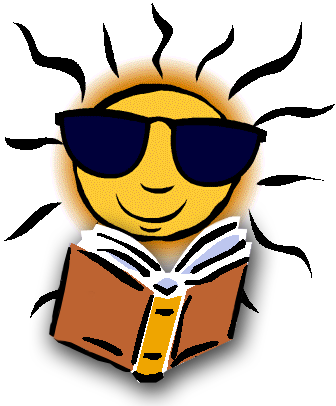 Your goal is to read 60 minutes a week. Your total number of minutes at the end of the summer should be 660 minutes, which equals 11 hours.                    **Don’t forget to do your Rollicking Fun projects, too!            You must complete the Rollicking Fun Project in addition to reading 660                   minutes in order to complete the program and earn the prizes.More copies of the log can be downloaded at http://dyersummer.weebly.com/   Name: _______________________________________  Grade in the fall: ________DateTitle of BookMinutes ReadParent InitialsDateTitle of BookMinutes ReadParent Initials